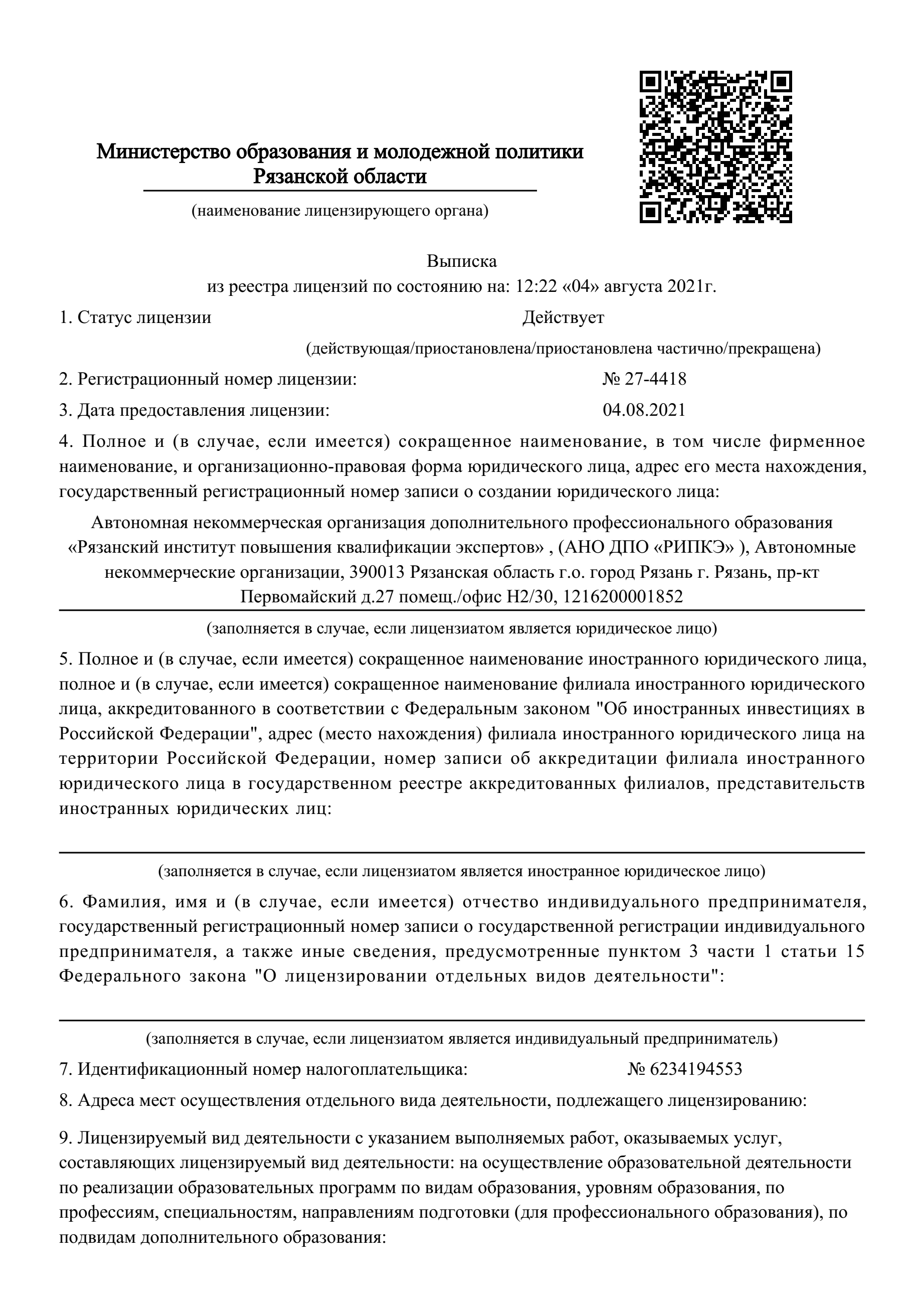 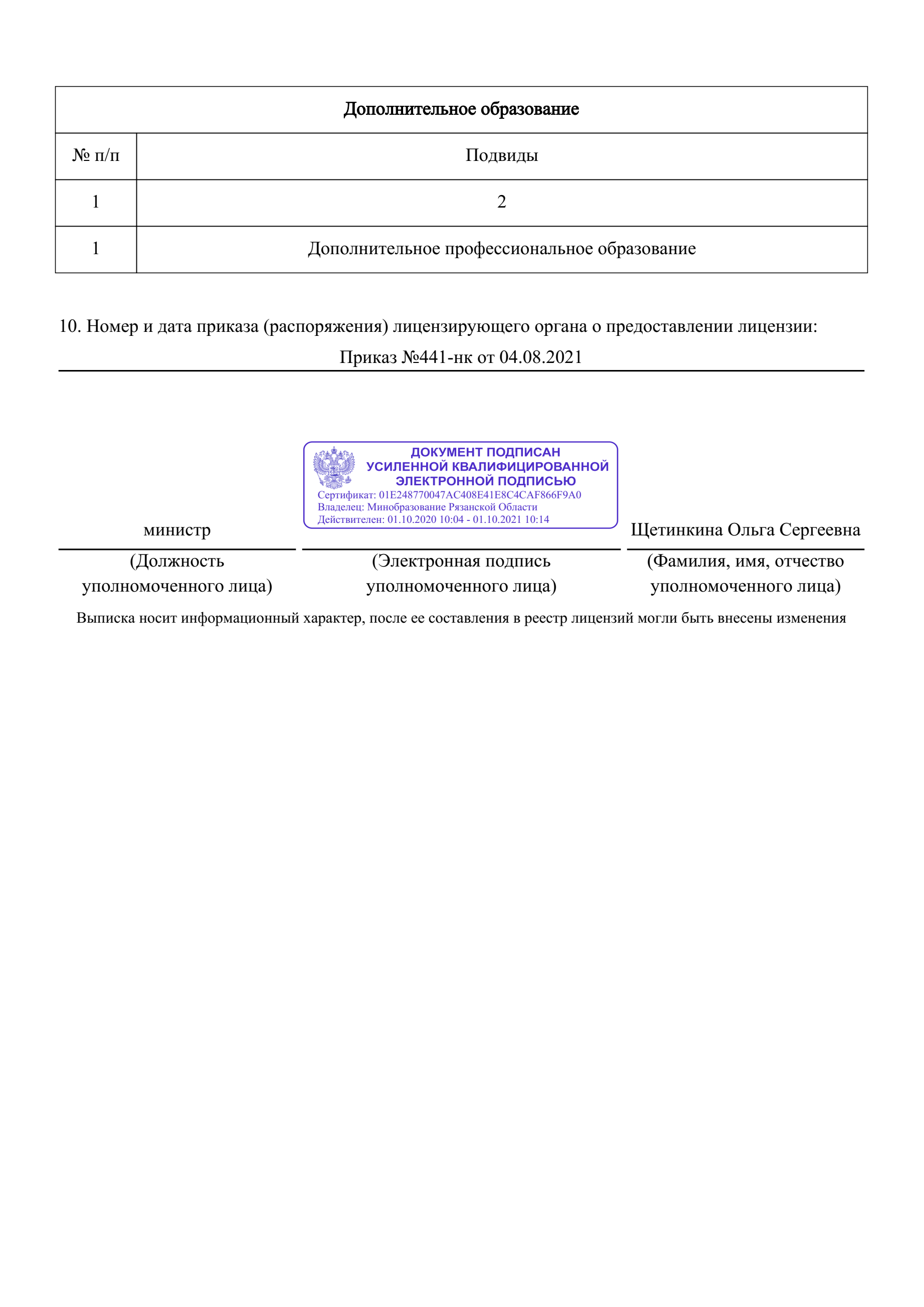 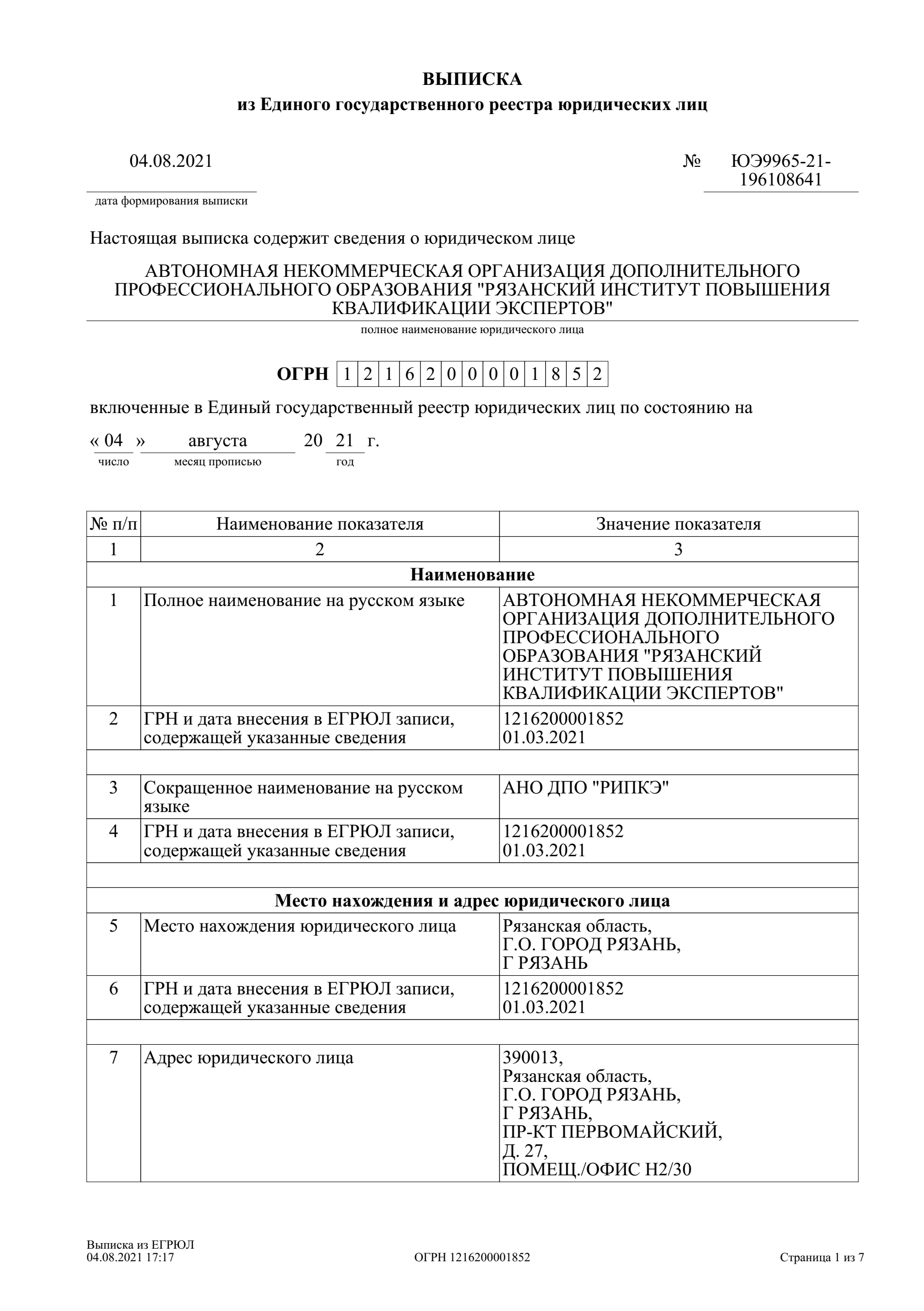 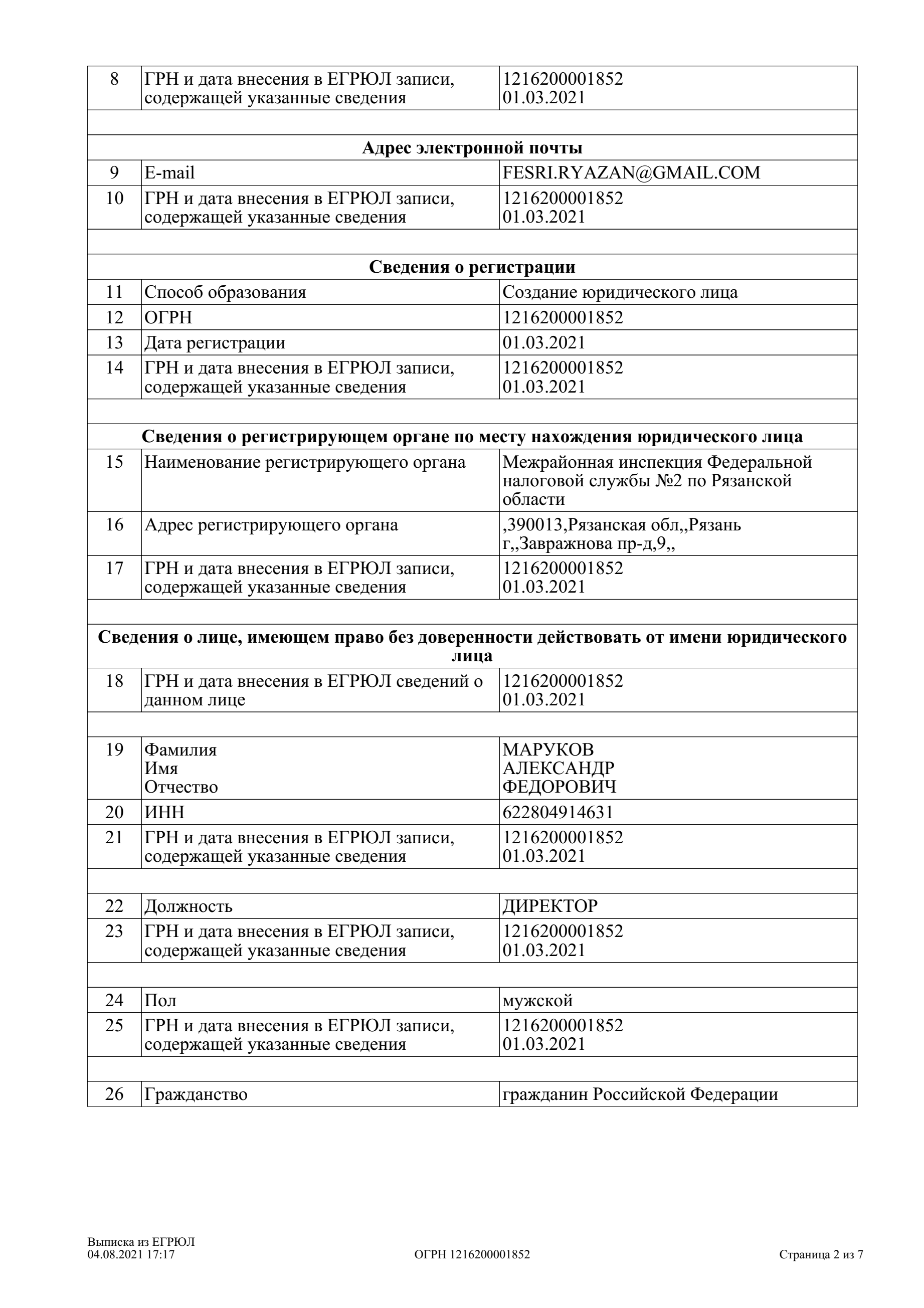 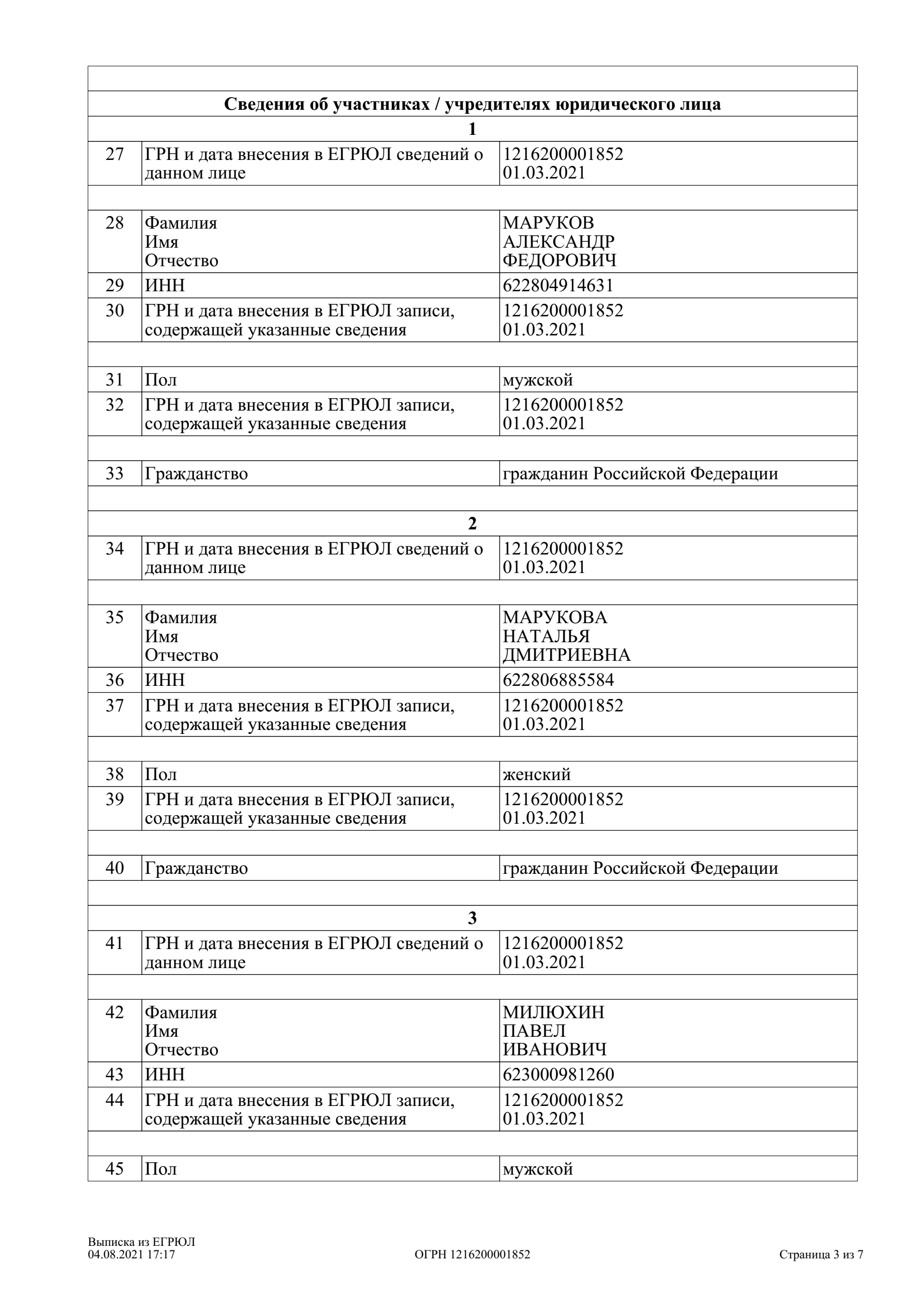 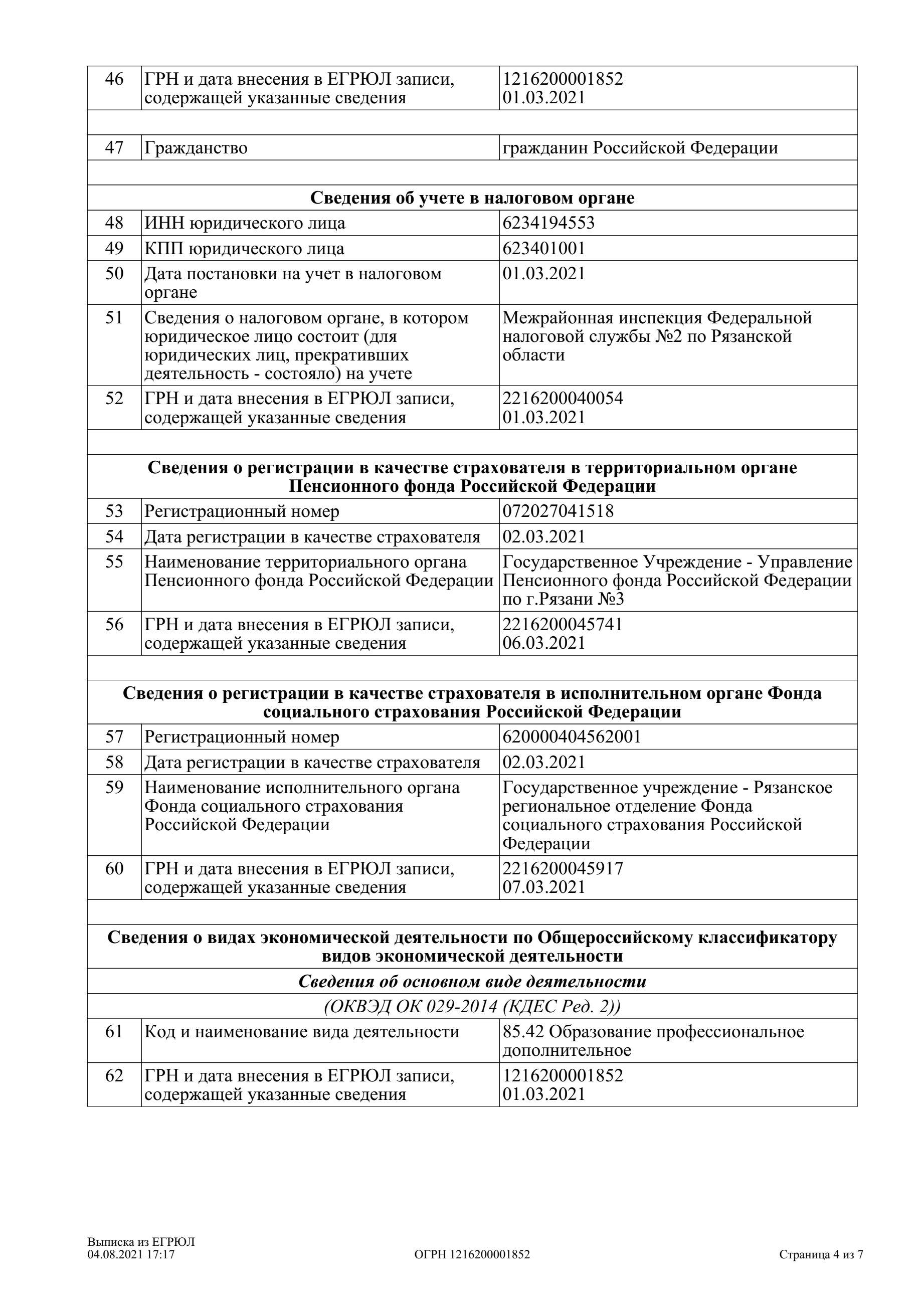 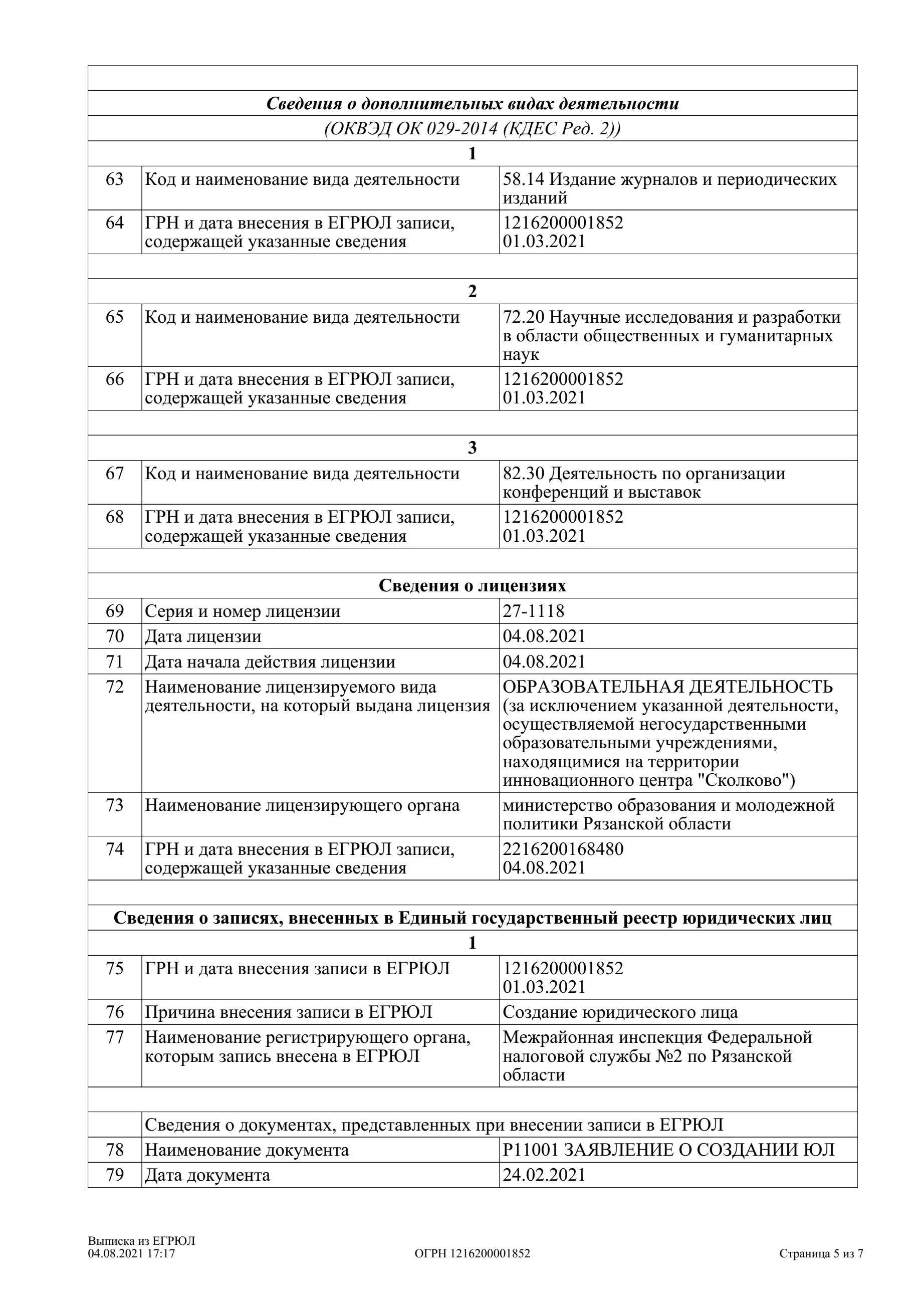 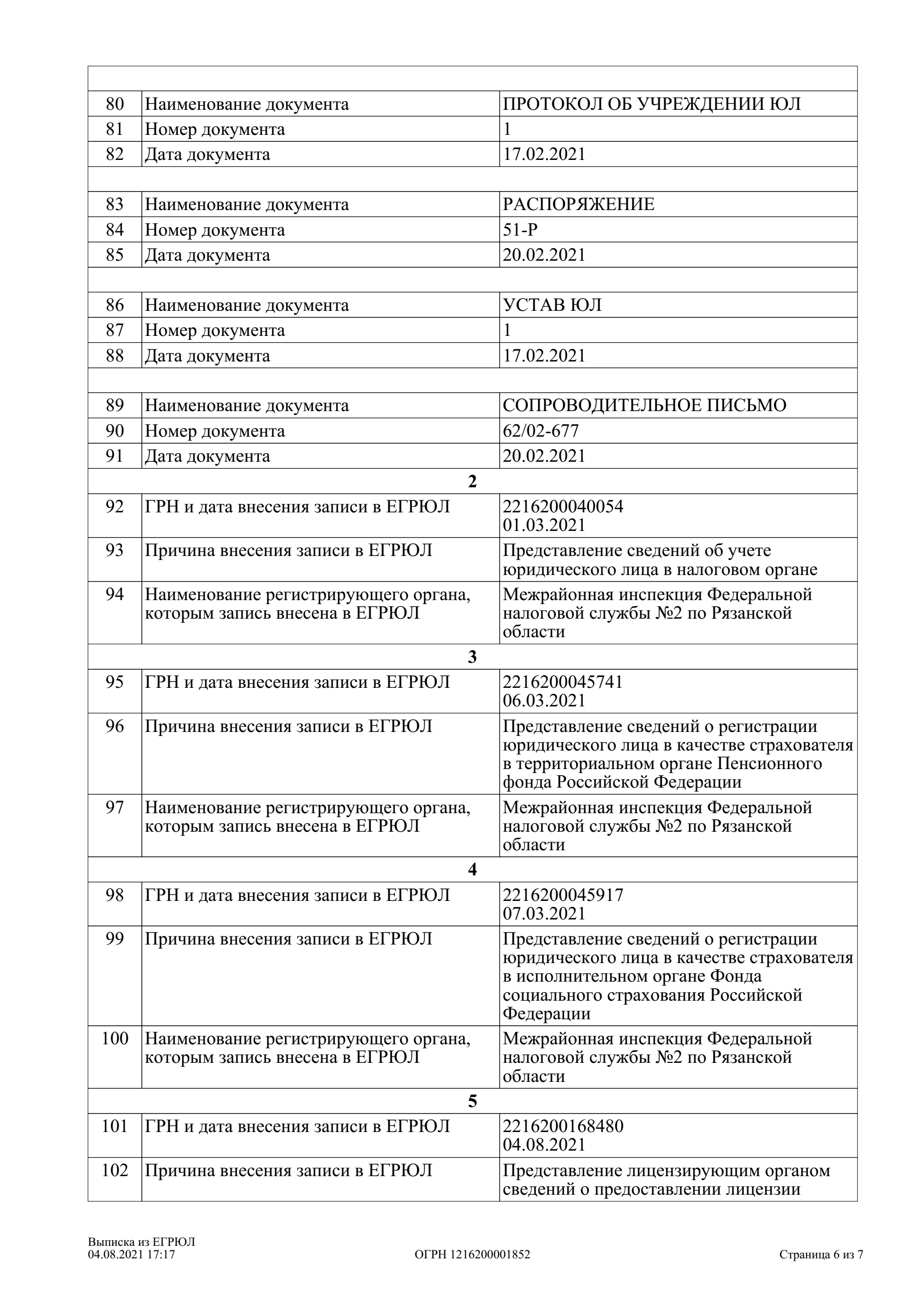 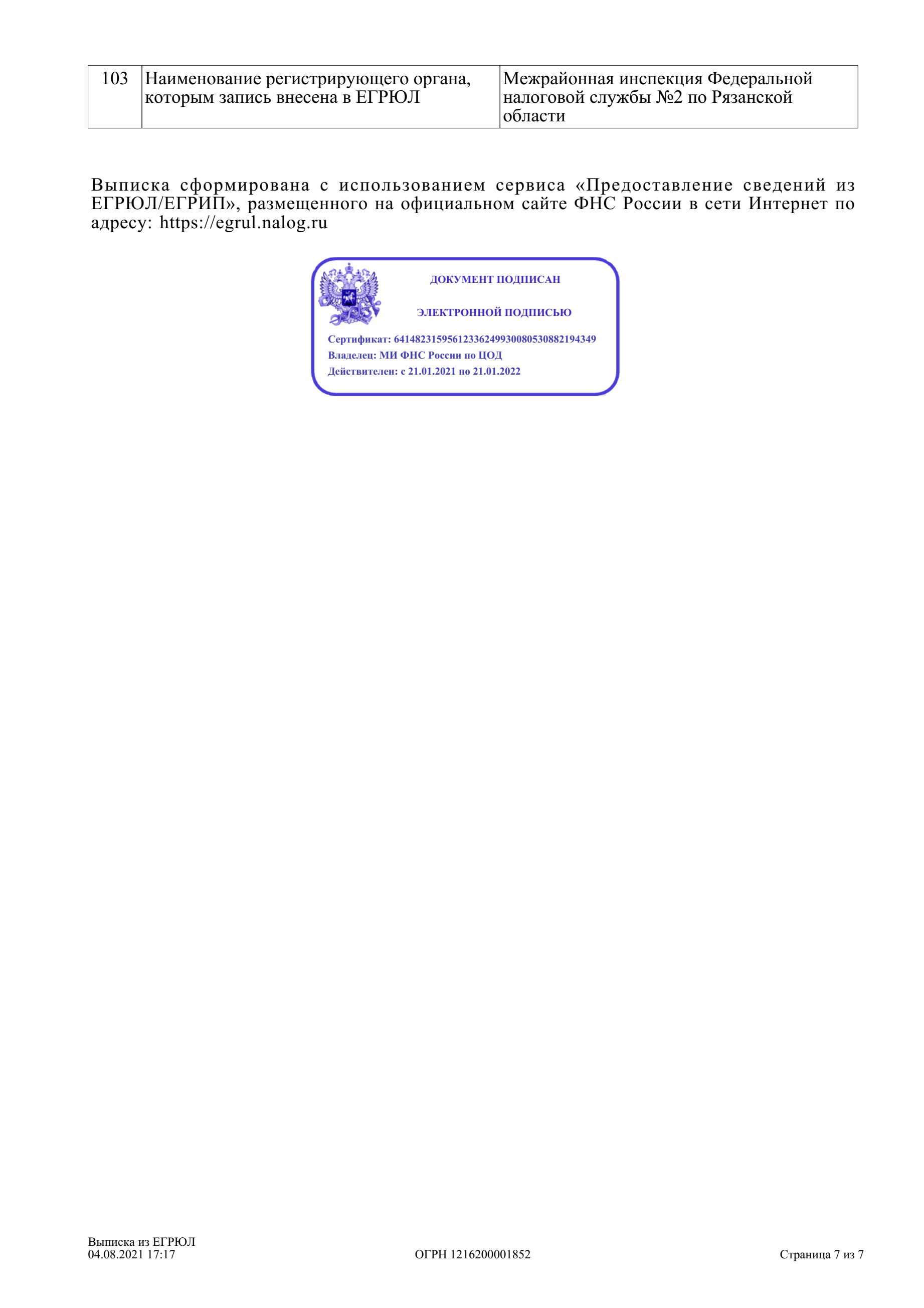 РЕКВИЗИТЫАвтономная некоммерческая организацияРязанский институт повышения квалификации экспертовАдрес юридического лица: 390013, Рязанская область, г. Рязань, Первомайский проспект, дом 27, офис Н2/30. тел. (+7 4912) 991 998.  Адрес электр. почта – fesri.ryazan@gmail.comОГРН 1216200001852  ИНН 6234194553 КПП 623401001Расчетный № 40703810700000000920 в ООО «ЖИВАГО БАНК» (кор/счёт 30101810700000000744, БИК 046126744)